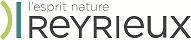 La Commune de Reyrieux (Ain)4 625 habitantsen fort développement à au Nord de Lyonrecrute au 1er décembre 2017par voie statutaire (cadres d’emploi de technicien ou rédacteur territorial) ou contractuelleson chargé de mission « aménagement du territoire » (H/F)Sous l’autorité du Directeur des services techniques et au sein d’un service de 11 personnes, vous suivrez la politique municipale d’aménagement du territoire. MISSIONS ET ACTIVITES DU POSTE :-participation à la définition et à la mise en œuvre des orientations stratégiques en matière d'aménagement et de développement durable,-élaboration, coordination et suivi des projets et des opérations d'aménagement urbain,-gestion et suivi des autorisations d’urbanisme,-participation à l’élaboration et au suivi des documents d'urbanisme,-gestion du service (un agent à mi-temps).  PROFIL DU CANDIDAT :	- maîtrise de la règlementation en urbanisme et en aménagement,	- bonne connaissance en matière de gestion de projets,- expérience d’encadrement d’un service,- sens du service public et de l’intérêt général, 	- maîtrise de l’outil informatique,- autonomie et esprit d’initiative, rigueur et organisation,- bon relationnel et sens du contact avec les usagers,CONDITIONS :-permanence un samedi matin par mois,-recrutement statutaire à temps complet (35 heures),-rémunération statutaire, régime indemnitaire à envisager, prime de fin d’année, -commune adhérente au CNAS, chèques déjeuner, participation mutuelle,Contact : Lionel LE DOUCE, Directeur général des services, au 04 74 08 95 24 ou dgs@reyrieux.fr.	    (la fiche de poste détaillée est disponible sur demande).Adresser les candidatures (lettre de motivation manuscrite, CV détaillé, photo) à Monsieur le Maire - Hôtel de Ville - 105, Grande rue - 01600 REYRIEUX avant le 30 septembre 2017.